Распоряжением президента Владимира Путина всем без исключения пенсионерам в сентябре будет произведена выплата в размере 10 тыс. рублейКак сообщил сегодня во время прямого эфира в соцсетях губернатор Орловской области Андрей Клычков, он дал поручение соответствующим службам региона проконтролировать эти выплаты. Деньги придут на беззаявительной основе.Напомним, что к началу учебного года по 10 тысяч рублей получат все школьники.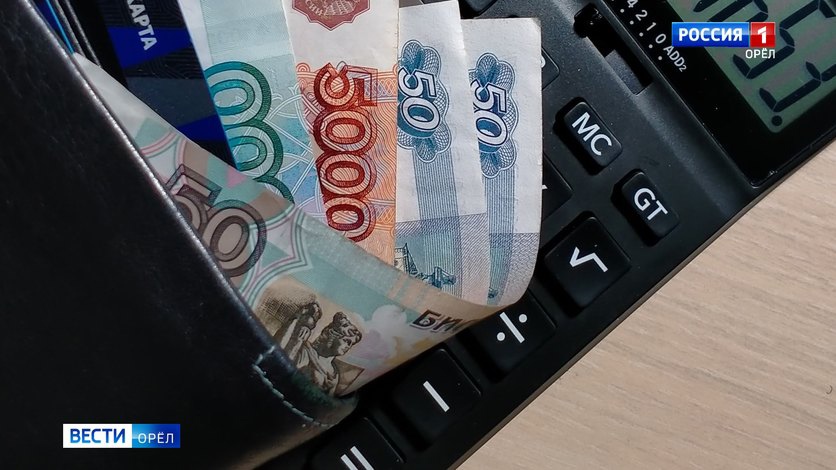 